MODELO DE REGISTRO DE LIGAÇÕES DE VENDAS                                                 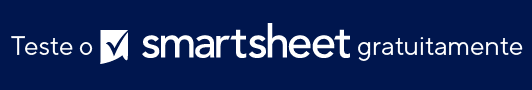 AVISO DE ISENÇÃO DE RESPONSABILIDADEQualquer artigo, modelo ou informação fornecidos pela Smartsheet no site são apenas para referência. Embora nos esforcemos para manter as informações atualizadas e corretas, não fornecemos garantia de qualquer natureza, seja explícita ou implícita, a respeito da integridade, precisão, confiabilidade, adequação ou disponibilidade do site ou das informações, artigos, modelos ou gráficos contidos no site. Portanto, toda confiança que você depositar nessas informações será estritamente por sua própria conta e risco.NOME DO ASSOCIADONOME DO ASSOCIADO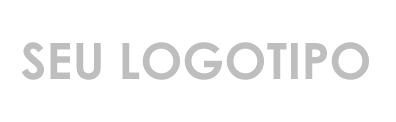 NOME DA EMPRESANOME DA EMPRESALINHA DE ENDEREÇO 1LINHA DE ENDEREÇO 1LINHA DE ENDEREÇO 2LINHA DE ENDEREÇO 2TELEFONETELEFONEE-MAILHORA DA LIGAÇÃONOMENOME DA EMPRESADURAÇÃO DA LIGAÇÃONÚMERO DE RETORNOAÇÕES PARA REALIZARNOTAS